Задание для обучающихся с применением дистанционных образовательных технологий и электронного обученияДата: 29 мая 2020г.Группа: Э-17Учебная дисциплина: Техническое регулирование и  контроль качества электрического и электромеханического оборудования (ремонт электрооборудования)Тема занятия: Измерение сопротивления изоляции обмоток электрических машинФорма: практическая работаСодержание занятия:1. Изучение теоретического материала2. Контрольные вопросыТеоретический материалИзоляция электрической машины является важным показателем, так как от ее состояния зависит долговечность и надежность машины. Согласно ГОСТ сопротивление изоляции обмоток в МОм электрических машин должно быть не меньше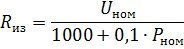 где Uн— номинальное напряжение обмотки, В;Pн — номинальная мощность машины, кВт.Сопротивление изоляции измеряют перед пробным пуском двигателя, а затем в процессе эксплуатации периодически, кроме того, контролируют после длительных перерывов в работе и после каждого аварийного отключения привода.Сопротивление изоляции обмоток относительно корпуса и между обмотками измеряют при холодных обмотках и в нагретом состоянии, при температуре обмоток, равной температуре номинального режима, непосредственно перед проверкой электрической прочности изоляции обмоток. Если в двигателе выведены начало и конец каждой фазы, то сопротивление изоляции измеряют отдельно для каждой фазы относительно корпуса и между обмотками. У многоскоростных двигателей сопротивление изоляции проверяют для каждой обмотки в отдельности.Для измерения сопротивления изоляции электродвигателей напряжением до 1000 В применяют мегомметры на 500 и 1000 В.Для новых машин сопротивление изоляции, как показала практика, колеблется при температуре 20° С в пределах от 5 до 100 МОм.К двигателям малоответственных приводов небольшой мощности и напряжением до 1000 В «Правилах устройств электроустановок» не предъявляют конкретных требований к величине R. Из практики известны случаи, когда двигатели, имеющие сопротивления менее 0,5 МОм, вводились в работу, их сопротивление изоляции повышалось и в дальнейшем они работали безотказно.Снижение сопротивления изоляции в процессе эксплуатации вызывается поверхностной влажностью, загрязнением поверхности изоляции токопроводящей пылью, проникновением в толщу изоляции влаги, химическим разложением изоляции. Для уточнения причин снижения сопротивления изоляции необходимо произвести измерение с помощью двойного моста, например Р-316, при двух направлениях тока в контролируемой цепи. При разных результатах замеров наиболее вероятная причина — проникновение влаги в толщу изоляции.Измерение сопротивления изоляции обмоток относительно корпуса машины и между обмотками производится в целях проверки состояния изоляции и пригодности машины к проведению последующих испытаний. Рекомендуется производить измерение:в практически холодном состоянии испытуемой машины — до начала ее испытания по соответствующей программе;независимо от температуры обмоток — до и после испытаний изоляции обмоток на электрическую прочность относительно корпуса машины и между обмотками переменным напряжением.Измерение сопротивления изоляции обмоток следует проводить: при номинальном напряжении обмотки до 500 В включительно — мегаомметром на 500 В; при номинальном напряжении обмотки свыше 500 В — мегаомметром не менее чем на 1000 В. При измерении сопротивления изоляции обмоток с номинальным напряжением свыше 6000 В, имеющих значительную емкость по отношению к корпусу, рекомендуется применять мегаомметр на 2500 В с моторным приводом или со статической схемой выпрямления переменного напряжения.Измерение сопротивления изоляции относительно корпуса машины и между обмотками следует производить поочередно для каждой цепи, имеющей отдельные выводы, при электрическом соединении всех прочих цепей с корпусом машины.Измерение сопротивления изоляции обмоток трехфазного тока, наглухо сопряженных в звезду или треугольник, производится для всей обмотки по отношению к корпусу.Изолированные обмотки и защитные конденсаторы, а также иные устройства, постоянно соединенные с корпусом машины, на время измерения сопротивления их изоляции должны быть отсоединены от корпуса машины.Измерение сопротивления изоляции обмоток, имеющих непосредственное водяное охлаждение, должно производиться мегаомметром, имеющим внутреннее экранирование; при этом зажим мегаомметра, соединенный с экраном, следует присоединять к водосборным коллекторам, которые при этом не должны иметь металлической связи с внешней системой питания обмоток дистиллятом.По окончании измерения сопротивления изоляции каждой цепи следует разрядить ее электрическим соединением с заземленным корпусом машины. Для обмоток на номинальное напряжение 3000 В и выше продолжительность соединения с корпусом должна быть:для машин мощностью до 1000 кВт (кВ·А) — не менее 15 с;для машин мощностью более 1000 кВт (кВ·А) — не менее 1 мин.При пользовании мегаомметром на 2500 В продолжительность соединения с корпусом должна быть не менее 3 мин независимо от мощности машины.Измерение сопротивления изоляции, заложенных термопреобразователей сопротивления, следует проводить мегаомметром напряжением 500 В.Измерение сопротивления изоляции изолированных подшипников и масляных уплотнений вала относительно корпуса следует проводить при температуре окружающей среды мегаомметром напряжением не менее 1000 В.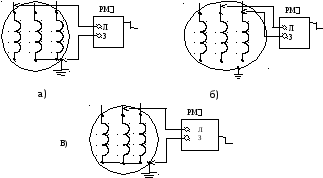 Рисунок 23.1- Схемы для измерения сопротивления изоляцииобмоток асинхронного электродвигателя:а) сопротивление изоляции фазы относительно корпуса и двух других заземленных фаз (при доступной нулевой точке);б) сопротивление изоляции между обмотками (при доступной нулевой точке);в) сопротивление изоляции обмоток в сборе относительно корпуса (при недоступной нулевой точке);Л - зажимы «линия»; З - зажимы «земля».Показания мегаомметра следует снимать через 60 секунд после приложения напряжения R60.В некоторых случаях сопротивление изоляции требуется измерять дважды. Перед повторным измерением или после окончания испытания изоляции испытуемая обмотка должна быть разряжена, а потенциал высокого напряжения должен быть снят, так как в противном случае эти заряды могут служить причиной поражения персонала при прикосновении к выводам обмоток. Кроме того, если не будет сделана такая разрядка на корпус электродвигателя, то неизбежно появится большая погрешность в показаниях мегаомметра в сторону завышения. По окончании измерения сопротивления изоляции всех обмоток электродвигателя следует повторно проверить исправность мегаомметра.Для обмоток статора асинхронного электродвигателя напряжением до 660 В сопротивление изоляции должно быть не менее 1 МОм при температуре 10-30 0С и не менее 0,5 МОм при температуре 60 0С, а для обмоток фазного ротора сопротивление изоляции не нормируется.Измерение сопротивления изоляции обмоток якоря и обмоток возбуждения относительно корпуса или сердечника якоря, а также между обмотками производится мегаомметром на напряжение 500 или 1000 В. При этом сопротивление изоляции должно быть не ниже 0,5 МОм при температуре 10-30 0С. Измерения производятся поочередно для каждой электрически независимой обмотки и остальными, соединенными с корпусом. Замкнутые обмотки якорей коллекторных машин не имеют начала и конца, за которые может быть принята любая точка присоединения обмотки к коллектору. Изолированные обмотки, во время эксплуатации машины нормально соединенные с ее корпусом непосредственно или через конденсаторы, на время измерения сопротивления изоляции следует отсоединить и от корпуса, и от конденсаторов.Измеряется:1) сопротивление изоляции якорной цепи и цепи возбуждения относительно корпуса;2) сопротивление изоляции между якорной обмоткой и каждой обмоткой возбуждения, а также между всеми обмотками возбуждения (в машине смешанного возбуждения перед измерением шунтовая и сериесная обмотки рассоединяются между собой).При измерении сопротивления изоляции, например между обмоткой якоря и корпусом, провод с клеммы “Земля” мегаомметра соединяется с сердечником якоря или валом якоря, а провод с клеммы “Линия” присоединяется к коллекторной пластине, заранее очищенной от грязи, или в месте присоединения обмотки к коллектору.Проверка состояния изоляции включает в себя:- внешний осмотр;- проверку степени увлажнения изоляции.Внешний осмотр производится после очистки и продувки машины от пыли и грязи. При осмотре особое внимание уделяется изоляции лобовых частей в месте выхода из паза, состоянию крепления лобовых частей, отсутствию разрывов и изломов изоляции обмоток.У машин постоянного тока, кроме того, производится осмотр якоря, полюсов, межполюсных соединений, коллектора, щеток и щеткодержателей.Правила пользования мегаомметром ф-2.1 Установить мегаомметр горизонтально и открыть крышку.2 Установить переключатель пределов измерения в положение "Уст.", включить питание и дать возможность лампам прогреться в течение 15 минут. После прогрева установить стрелку указателя на отметку " ". Установку "О" производить на первом пределе измерения (х1 - первая отметка) при закороченных зажимах "Л" и "3" и при нажатой кнопке "Выс. напряжение".3 Убедившись в отсутствии напряжения на объекте измерения, подключить к нему мегаомметр. Измеряемый объект подключить к зажимам "Л" и "З", причем, плюсовой потенциал находится на зажиме "Л".Для производства измерений необходимо:а) установить переключатель пределов в первое положение х1;б) нажать кнопку "Выс. напряжение", подав тем самым на объект высокое напряжение. На все время измерения кнопку держать нажатой;в) когда стрелка указателя приблизится к отметке " " шкалы, переключатель пределов поставить в положение, соответствующее следующему пределу, до тех пор пока, стрелка не установится в рабочей части шкалы, после чего сделать отсчет величины измеренного сопротивления. На первом пределе измерений - переключатель пределов в положение х1 (красная отметка) - отсчет производить по нижней, красной шкале. На остальных пределах измерения (х1; х10 и х100) - отсчет производить по нижней (черной) шкале, умножая полученный результат на множитель, соответствующий данному пределу.Для измерения отношения R60/R15 отсчет показаний прибора следует производить в моменты, когда зажигаются тиратроны с надписью "15 сек" и "60 сек" . Если при нажатии кнопки "Выс. напряжение" загорится и будет светится тиратрон с надписью "Перегр.", прекратить измерения, заземлить объект.4 По окончании измерений отпустить кнопку "Выс. напряжение", переключатель пределов измерения поставить в положение "Уст" и разрядить объект, наложив на него заземление.Повторное измерение отношения R60 /R15 можно производить лишь после окончания разряда емкости объекта и конденсаторов реле времени, т.е. не раньше, чем через 2-4 минуты после выключения кнопки "Выc. напряжение". Задание:Изучите теоретический материалОтветьте письменно на контрольные вопросы:Поясните, когда проводят измерения сопротивления изоляции.Укажите причины снижения сопротивления изоляции.Почему нельзя эксплуатировать электрооборудование с увлажненной изоляцией?Объясните, методику измерения сопротивления изоляции электрических машин.Задания выложены в Google Classroom, код курса w464t4aФорма отчета. Сделать фото ответов на контрольные вопросы в тетради Срок выполнения задания 29.05.2020г.Получатель отчета. Сделанные фото прикрепляем в Google Класс или  высылаем  на электронную почту olga_galkina_2021@mail.ru  Обязательно укажите фамилию, группу, название дисциплины (Ремонт электрооборудования).